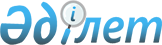 Ақжайық ауданы бойынша 2015 жылға мектепке дейінгі тәрбие мен оқытуға мемлекеттік білім беру тапсырысын, жан басына шаққандағы қаржыландыру және ата-ананың ақы төлеу мөлшерін бекіту туралы
					
			Күшін жойған
			
			
		
					Батыс Қазақстан облысы Ақжайық ауданы әкімдігінің 2015 жылғы 2 наурыздағы № 123 қаулысы. Батыс Қазақстан облысының Әділет департаментінде 2015 жылғы 26 наурызда № 3861 болып тіркелді. Күші жойылды - Батыс Қазақстан облысы Ақжайық ауданы әкімдігінің 2016 жылғы 22 қаңтардағы № 12 қаулысымен      Ескерту. Күші жойылды - Батыс Қазақстан облысы Ақжайық ауданы әкімдігінің 22.01.2016 № 12 қаулысымен (алғашқы ресми жарияланған күнінен кейін күнтізбелік он күн өткен соң қолданысқа енгізіледі).

      Қазақстан Республикасының 2001 жылғы 23 қаңтардағы "Қазақстан Республикасындағы жергілікті мемлекеттік басқару және өзін-өзі басқару туралы", 2007 жылғы 27 шілдедегі "Білім туралы" Заңдарын басшылыққа алып, аудан әкімдігі ҚАУЛЫ ЕТЕДІ:

      1. Ақжайық ауданы бойынша 2015 жылға мектепке дейінгі тәрбие мен оқытуға мемлекеттік білім беру тапсырысын, жан басына шаққандағы қаржыландыру және ата-ананың ақы төлеу мөлшері қосымшаға сәйкес бекітілсін.

      2. Ақжайық ауданы әкімдігінің 2014 жылғы 4 шілдедегі № 290 "Ақжайық ауданы бойынша 2014 жылға мектепке дейінгі тәрбие мен оқытуға мемлекеттік білім беру тапсырысын, жан басына шаққандағы қаржыландыру және ата-ананың ақы төлеу мөлшерін бекіту туралы" (Нормативтік құқықтық актілерді мемлекеттік тіркеу тізілімінде № 3595 тіркелген, 2014 жылғы 31 шілдеде "Жайық таңы" газетінде жарияланған) қаулысының күші жойылды деп танылсын.

      3. "Ақжайық ауданы әкімі аппараты" мемлекеттік мекемесі осы қаулының әділет органдарында мемлекеттік тіркелуін, "Әділет" ақпараттық-құқықтық жүйесінде және бұқаралық ақпарат құралдарында оның ресми жариялануын қамтамасыз етсін.

      4. Осы қаулының орындалуын бақылау аудан әкімінің орынбасары М. Жұматоваға тапсырылсын.

      5. Осы қаулы алғаш ресми жарияланған күнінен кейін күнтізбелік он күн өткен соң қолданысқа енгізіледі.

 Ақжайық ауданы бойынша 2015 жылға мектепке дейінгі тәрбие мен оқытуға 
мемлекеттік білім беру тапсырысын, жан басына шаққандағы қаржыландыру 
және ата-ананың ақы төлеу мөлшері
					© 2012. Қазақстан Республикасы Әділет министрлігінің «Қазақстан Республикасының Заңнама және құқықтық ақпарат институты» ШЖҚ РМК
				
      Аудан әкімі

Н. Төреғалиев
Ақжайық ауданы әкімдігінің 
2015 жылғы 2 наурыздағы 
№ 123 қаулысына 
қосымшаМектепке дейінгі тәрбие мен оқыту ұйымдарының әкімшілік-аумақтық орналасуы

Мектепке дейінгі тәрбие мен оқыту ұйымдарының атаулары

Мектепке дейінгі тәрбие және оқыту ұйымдарының тәрбиеленушілер саны

Ай сайын 1 тәрбиеленушіге мемлекеттік білім беру тапсырысы (теңге)

Мектепке дейінгі ұйымдарда қаржыландырудың жан басына шаққандағы бір айдағы мөлшері (теңге)

Мектепке дейінгі ұйымдарда ата-ананың бір айдағы ақы төлеу мөлшері (теңге)

Балабақша (жергілікті бюджет)

Балабақша (жергілікті бюджет)

Балабақша (жергілікті бюджет)

Балабақша (жергілікті бюджет)

Балабақша (жергілікті бюджет)

Балабақша (жергілікті бюджет)

Чапаев ауылы

Батыс Қазақстан облысының Ақжайық ауданының білім бөлімінің "Ақ бота" мектепке дейінгі ұйымы мемлекеттік коммуналдық қазыналық кәсіпорны

80

33782

33782

4500

Чапаев ауылы

Батыс Қазақстан облысының Ақжайық ауданының білім бөлімінің "Бөбек"мектепке дейінгі ұйымы мемлекеттік коммуналдық қазыналық кәсіпорны

140

26836

26836

4500

Тайпақ ауылы

Батыс Қазақстан облысының Ақжайық ауданының білім бөлімінің "Балбұлақ" мектепке дейінгі ұйымы мемлекеттік коммуналдық қазыналық кәсіпорны

75

28208

28208

4500

Тайпақ ауылы

Батыс Қазақстан облысының Ақжайық ауданының білім бөлімінің "Айгөлек" мектепке дейінгі ұйымы мемлекеттік коммуналдық қазыналық кәсіпорны

100

28805

28805

4500

Мерген ауылы

Батыс Қазақстан облысының Ақжайық ауданының білім бөлімінің "Балбөбек" мектепке дейінгі ұйымы мемлекеттік коммуналдық қазыналық кәсіпорны

50

34643

34643

4500

Ілбішін ауылы

Батыс Қазақстан облысының Ақжайық ауданының білім бөлімінің "Еркемай" мектепке дейінгі ұйымы мемлекеттік коммуналдық қазыналық кәсіпорны

75

26043

26043

4500

Базаршолан ауылы

Батыс Қазақстан облысының Ақжайық ауданының білім бөлімінің "Балдәурен" мектепке дейінгі ұйымы мемлекеттік коммуналдық қазыналық кәсіпорны

50

36605

36605

4500

Алғабас ауылы

Батыс Қазақстан облысының Ақжайық ауданының білім бөлімінің "Балғыншақ" мектепке дейінгі ұйымы мемлекеттік коммуналдық қазыналық кәсіпорны

25

34730

34730

4500

Балабақша (республикалық бюджет)

Балабақша (республикалық бюджет)

Балабақша (республикалық бюджет)

Балабақша (республикалық бюджет)

Балабақша (республикалық бюджет)

Балабақша (республикалық бюджет)

Қарауылтөбе ауылы

Батыс Қазақстан облысының Ақжайық ауданының білім бөлімінің "Нұрбақыт" мектепке дейінгі ұйымы мемлекеттік коммуналдық қазыналық кәсіпорны

40

35589

35589

4500

Мектеп жанындағы толық күндік шағын орталықтар (жергілікті бюджет)

Мектеп жанындағы толық күндік шағын орталықтар (жергілікті бюджет)

Мектеп жанындағы толық күндік шағын орталықтар (жергілікті бюджет)

Мектеп жанындағы толық күндік шағын орталықтар (жергілікті бюджет)

Мектеп жанындағы толық күндік шағын орталықтар (жергілікті бюджет)

Мектеп жанындағы толық күндік шағын орталықтар (жергілікті бюджет)

Алмалы ауылы

Батыс Қазақстан облысының Ақжайық ауданының білім бөлімінің "Алмалы орта жалпы білім беретін мектебі" коммуналдық мемлекеттік мекемесі

50

8012

8012

4000

Ақсуат ауылы

Батыс Қазақстан облысының Ақжайық ауданының білім бөлімінің "С. Ошанов атындағы орта жалпы білім беретін мектебі" коммуналдық мемлекеттік мекемесі

40

7948

7948

4000

Жаңабұлак ауылы

Батыс Қазақстан облысының Ақжайық ауданының білім бөлімінің "Жаңабұлақ орта жалпы білім беретін мектебі" коммуналдық мемлекеттік мекемесі

50

7580

7580

4000

Чапаев ауылы

Батыс Қазақстан облысының Ақжайық ауданының білім бөлімінің "№ 1 орта жалпы білім беретін мектебі" коммуналдық мемлекеттік мекемесі

25

5307

5307

4000

Первомай ауылы

Батыс Қазақстан облысының Ақжайық ауданының білім бөлімінің "Бітік орта жалпы білім беретін мектеп-балабақшасы" коммуналдық мемлекеттік мекемесі

50

27086

27086

4000

Бударин ауылы

Батыс Қазақстан облысы-ның Ақжайық ауданының білім бөлімінің "Бударин орта жалпы білім беретін мектеп-балабақшасы" коммуналдық мемлекеттік мекемесі

25

26386

26386

4000

Жұбан Молдағалиев ауылы

Батыс Қазақстан облысының Ақжайық ауданының білім бөлімінің "Талап орта жалпы білім беретін мектеп-балабақшасы" коммуналдық мемлекеттік мекемесі

25

25020

25020

4000

